РОССИЙСКАЯ ФЕДЕРАЦИЯИвановская область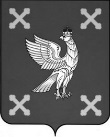 Администрация Шуйского муниципального районаПОСТАНОВЛЕНИЕот 10.01.2022 № 2-п                          г.  ШуяО принятии расходных обязательств Шуйского муниципального района по проведению государственной экспертизы проектной документации и результатов инженерных изысканий объекта капитального строительства «Строительство сети газораспределения для последующей газификации объектов капитального строительства с. Чечкино-Богородское, д. Крохино Новое, д. Блудницыно Шуйского муниципального района Ивановской области» в 2022 году    В соответствии с Бюджетным кодексом Российской Федерации, Федеральным законом от 06.10.2003 № 131-ФЗ «Об общих принципах организации местного самоуправления в Российской Федерации», Законом Ивановской области от 10.11.2021 № 66-ОЗ «Об утверждении перечня наказов избирателей на 2022 год», Администрация Шуйского муниципального района постановляет:Считать проведение мероприятий по проведению государственной экспертизы проектной документации и результатов инженерных изысканий объекта капитального строительства «Строительство сети газораспределения для последующей газификации объектов капитального строительства с. Чечкино-Богородское, д. Крохино Новое, д. Блудницыно Шуйского муниципального района Ивановской области» расходным обязательством Шуйского муниципального района.Главным распорядителем бюджетных средств определить Администрацию Шуйского муниципального района.Определить объем бюджетных ассигнований, предусмотренных в бюджете Шуйского муниципального района на софинансирование расходного обязательства по проведению государственной экспертизы проектной документации и результатов инженерных изысканий объекта капитального строительства «Строительство сети газораспределения для последующей газификации объектов капитального строительства с. Чечкино-Богородское, д. Крохино Новое, д. Блудницыно Шуйского муниципального района Ивановской области» в размере 5 050,51 рублей.Контроль за исполнением настоящего постановления возложить на заместителя главы администрации Николаенко В.В., заместителя главы администрации, начальника финансового управления Хренову С.В.Настоящее постановление вступает в силу с момента подписания.         Глава Шуйского муниципального района                       С.А. Бабанов